Tělocvik pro žáky ZŠ a MŠ U Lesa Karviná.Během dne si udělejte 30 minut čas. Nezapomeňte se před cvičením zahřát (poskoky na místě) a rozcvičit!Cvičení - Kliků– 20, sklapovaček nebo sed/lehů 20, dřepů 20 + 20 Angličanů. Nezapomeňte pravidelně dýchat. Zde máte ukázku několika protahovacích cvičení.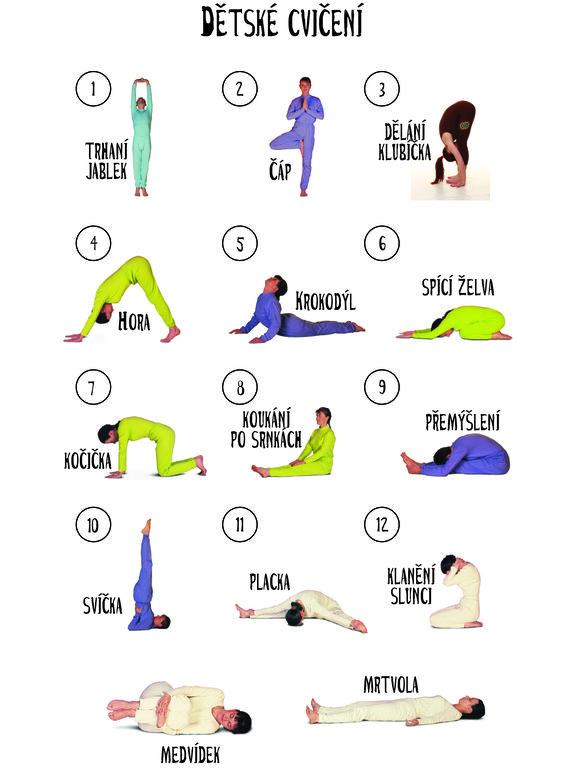 Ideální je procházka 30 - 45 min. rychlou chůzí – každý den (netvořte skupinky a hloučky).								Kabinet TV